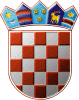 	REPUBLIKA HRVATSKA	DRŽAVNO IZBORNO POVJERENSTVO	REPUBLIKE HRVATSKEKLASA:	003-08/20-01/01URBROJ:	507-02/01-20-32/1Zagreb, 	24. lipnja 2020.IZVADAK IZ ZAPISNIKA210. sjednice Državnog izbornog povjerenstva Republike Hrvatskeodržane korištenjem elektroničkih sredstava komunikacije (e-poštom) podredno telefonskim putem 24. lipnja 2020.D N E V N I   R E DOdlučivanje o prigovoru Hrvatske stranke pravne države – HSPD na ždrijeb Državnog izbornog povjerenstva Republike Hrvatske za člana proširenog sastava Županijskog izbornog povjerenstva Virovitičko-podravske županijeDonošenje Rješenja o izmjeni rješenja o imenovanju proširenog sastava Izbornog povjerenstva III. izborne jediniceDnevni red je prihvaćen te je na sjednici usvojeno:Ad.1. Rješenje kojim se odbacuje prigovor Hrvatske stranke pravne države – HSPD na ždrijeb Državnog izbornog povjerenstva Republike HrvatskeAd.2. Rješenje o  izmjeni rješenja o imenovanju proširenog sastava Izbornog povjerenstva III. izborne jedinice      		 Tajnica 			                                             Predsjednik       Albina Rosandić, v.r.                    			                   Đuro Sessa, v.r.